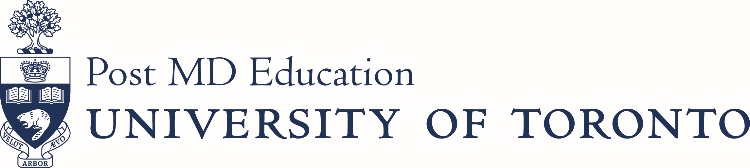 Postgraduate Administrator Advisory Committee (PAAC)Date: February 23, 2021Time: 12:30pm – 200pmZOOM https://utoronto.zoom.us/j/82284573860Meeting ID: 822 8457 3860Passcode: 056681Agenda/MinutesAgenda Approval					B. Baumgart		For ApprovalApproval of Minutes					B. Baumgart		For ApprovalBusiness Arising from Last MeetingStanding Items SubcommitteesAppreciation & Recognition of the PA Event 	B. Baumgart		For Discussion	Strengthening Partnerships				D. Markovic/S. Santhirasiri For Discussion	PGMEAC						B. Baumgart		For Discussion	Hospital Onboarding 					B. Abankwah  		For Discussion	PAAC Awards 						M. Bidhendi		For DiscussionSpotlight 						M. Bidhendi		For DiscussionRecruitment-Policy for Review 				B. Baumgart		For DiscussionNew Business Post-Accreditation Survey Open ForumNext Meeting: April 13, 2021 – to be determined 